Donation Form for Other Regions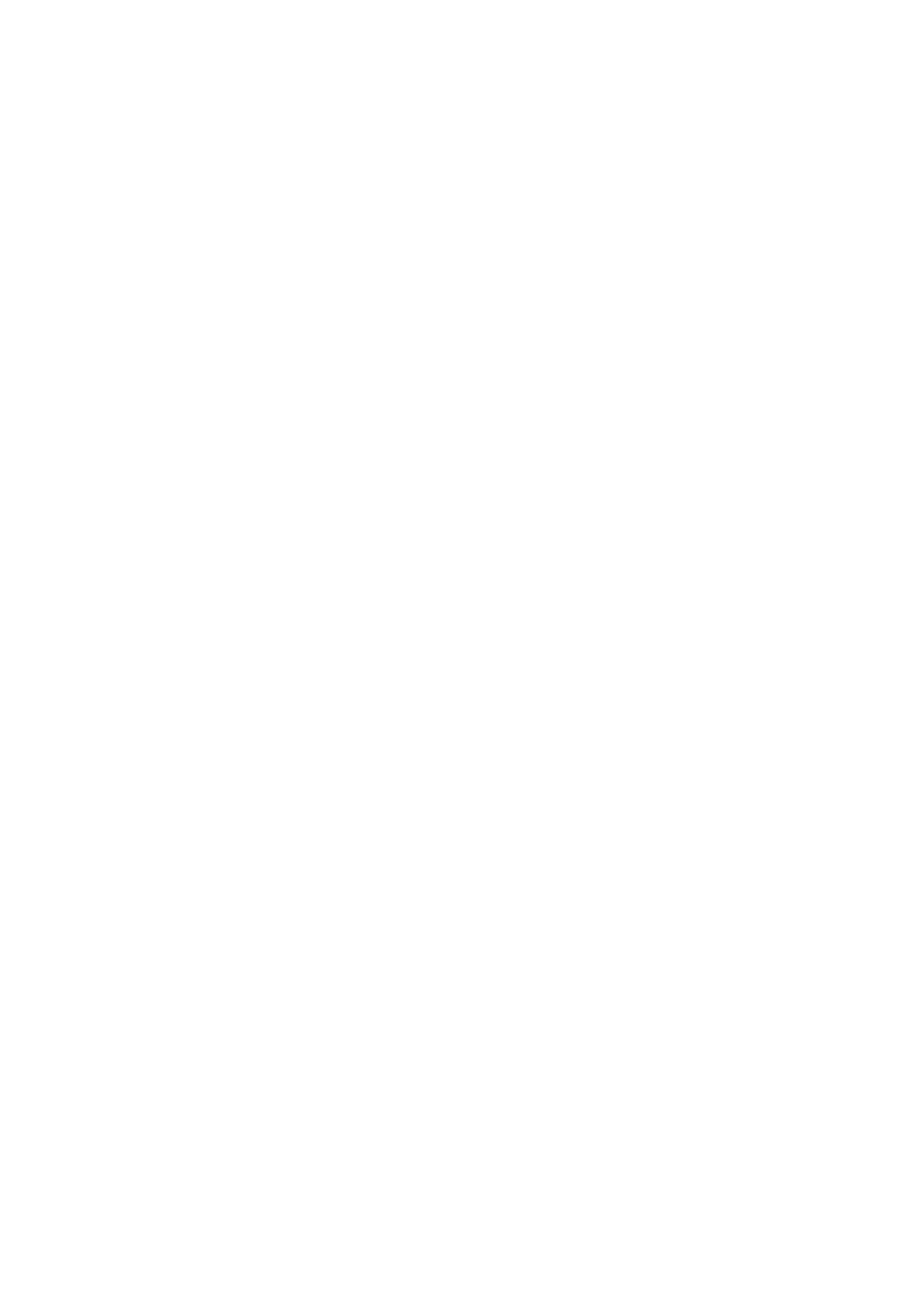 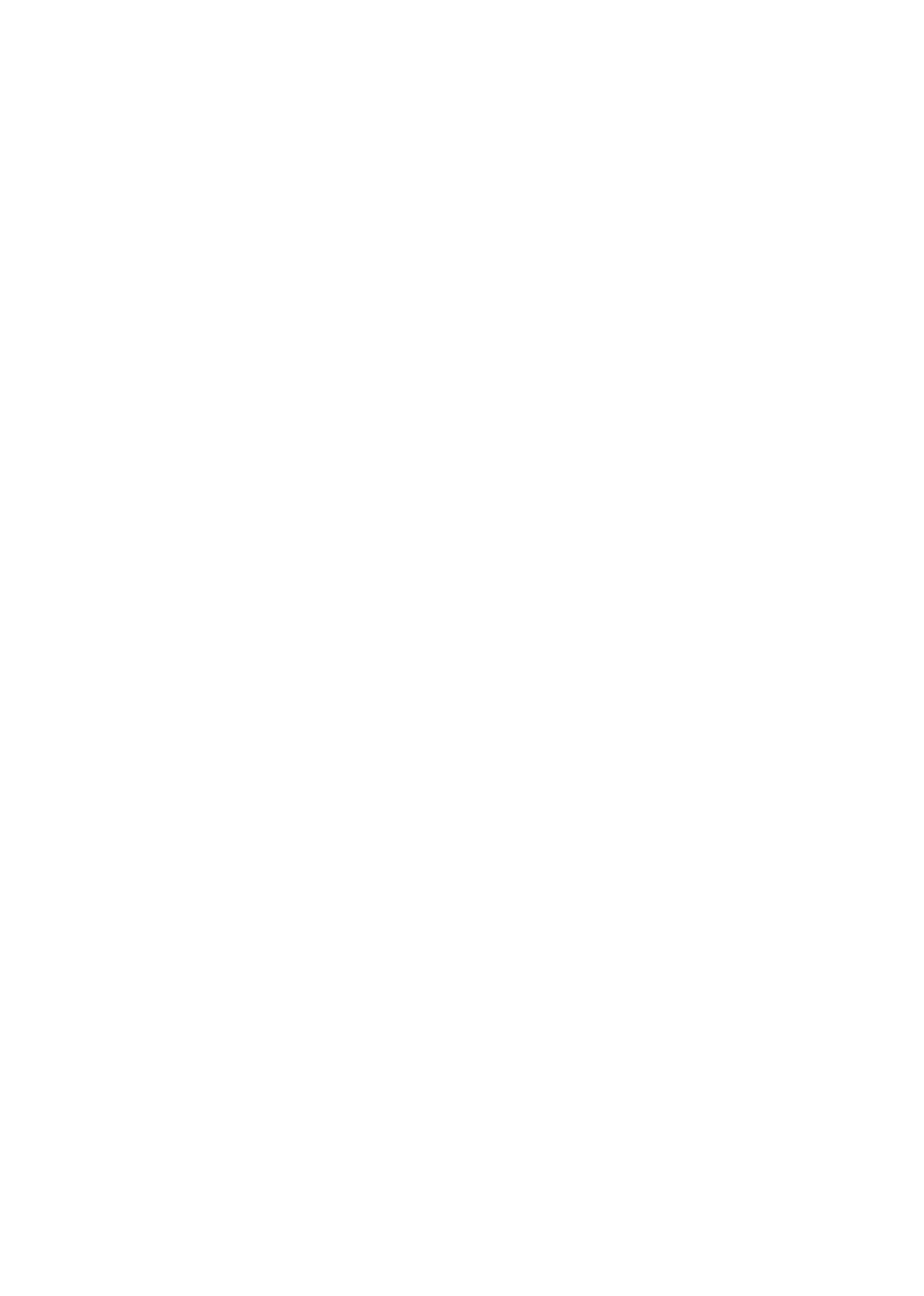 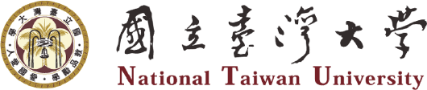 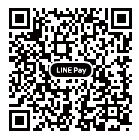 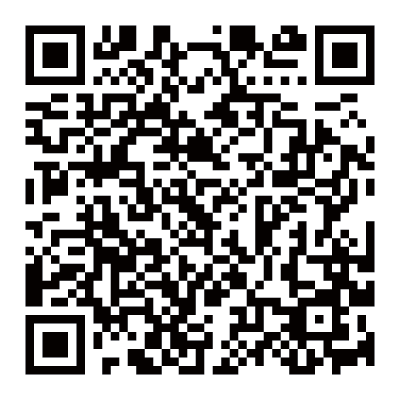 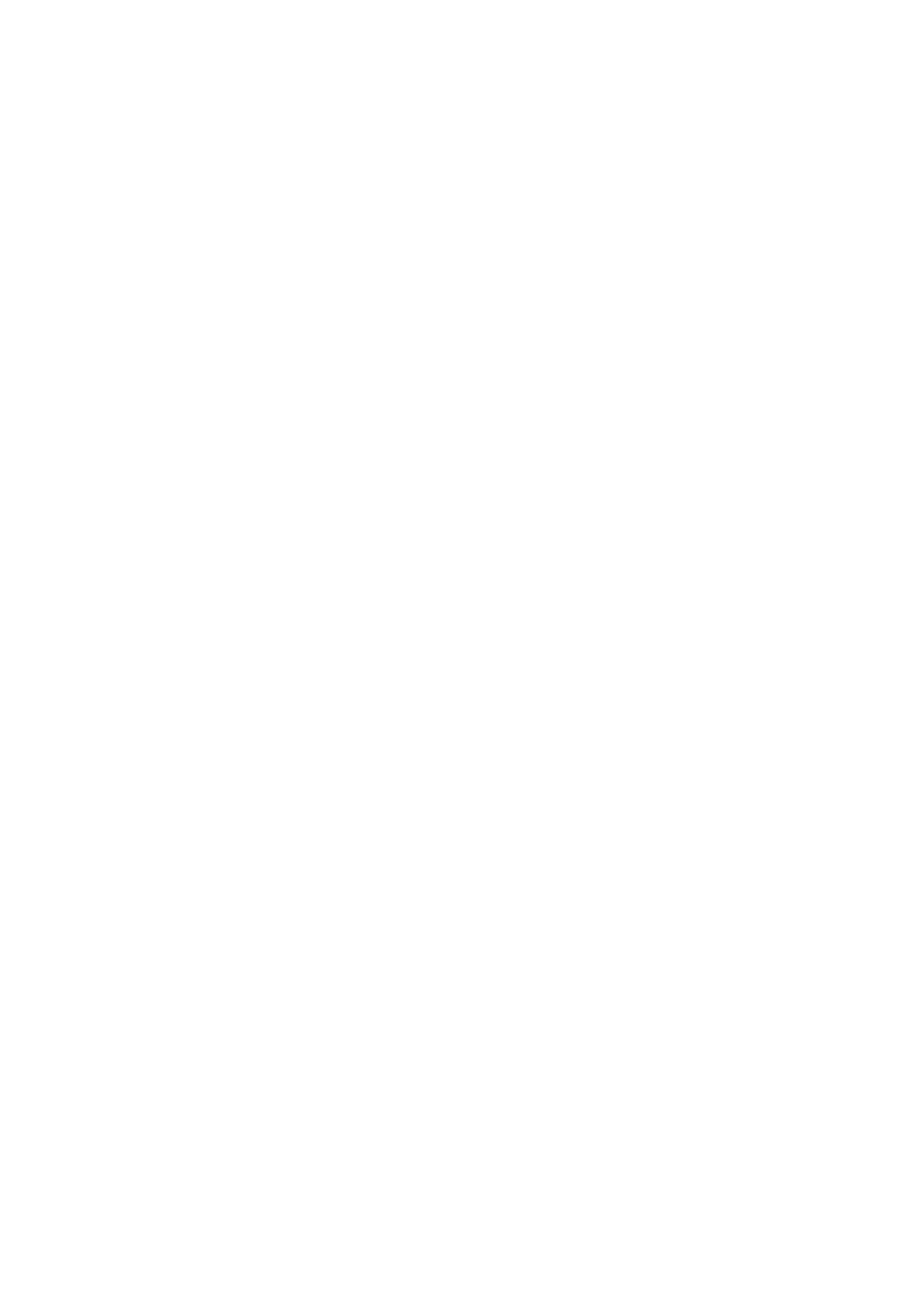 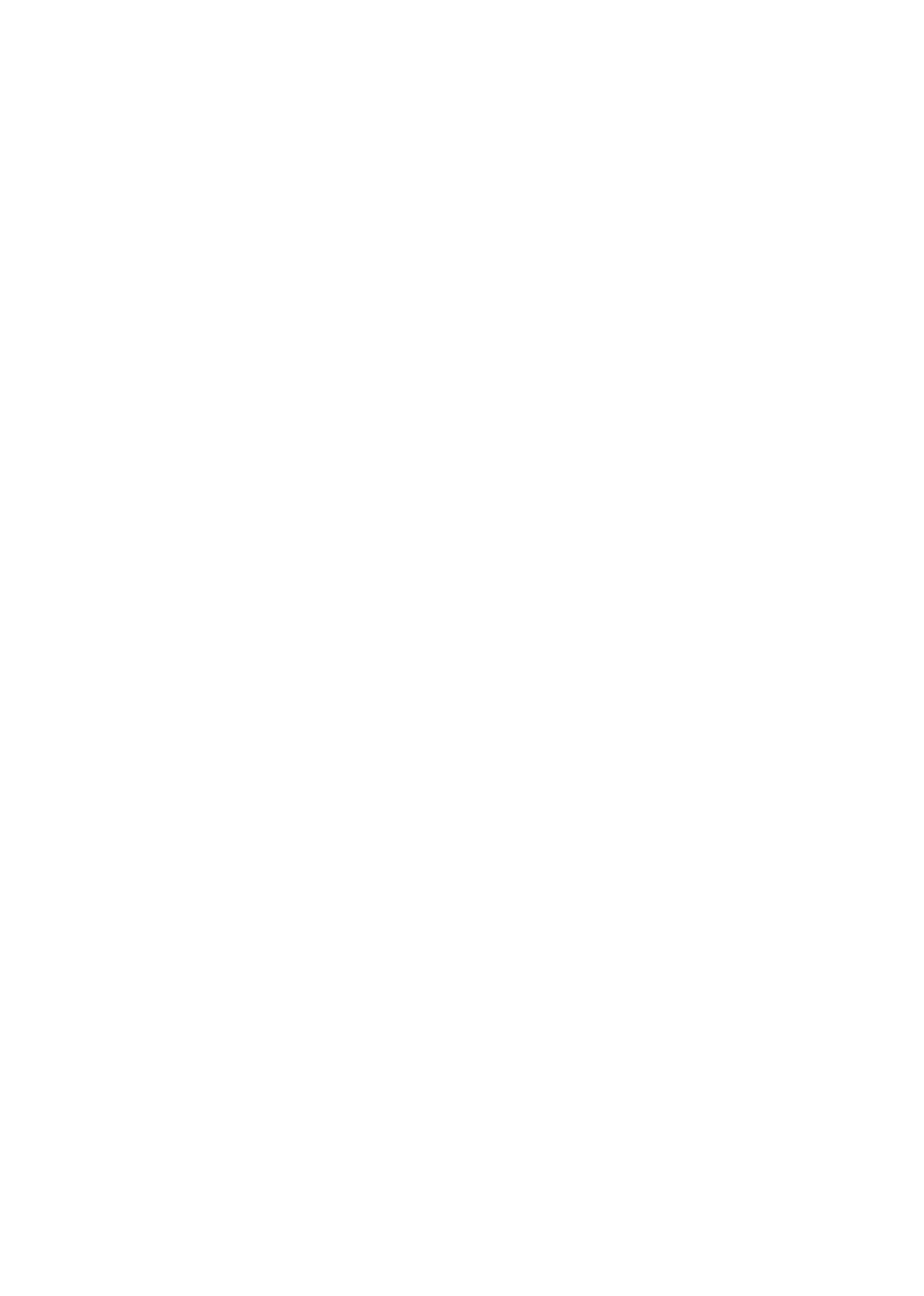 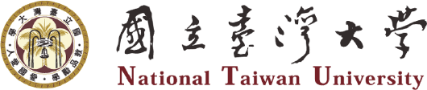 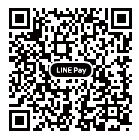 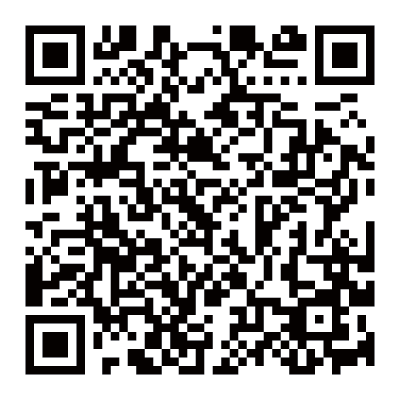 Please scan the QR Code to donate online*This information will be sent directly to the National Tax Administration.Name/Company		ID No./VAT No.  	  Receipt Title ( □ Same as above)		Email		 Receipt Type □ E-version □ Printed Version □ No Tel  		  I am an NTU alumnus □ No □ Graduation Year	Dept./Institute	 Address   			Birthday     yyyy/mm/dd	□Hope scholarship and grants□Centennial Vision Fund□Historic Building Maintenance Project       □University Priorities □Campus Tree Conservation Fund   	※If donation is USD$200 or more, a 12-word message can be left on an unspecified tree’s placard (left for one year per donation).□Other programs   	□Regular Donations □Monthly □AnnualNT$   	(receipts will be sent at the end of the year)□Untill authorization is cancelled or changed by the donor	□Starting from 20	/	till 20	/	)Credit Card Authorization Charge- Credit Card Type    □VISA   □MasterCard   □JCB   □ NCCCCard Number              -              -               -                 Bank (card issuer)          Cardholder’s Signature Expiration Date: 20___/	(YY/MM)□One Time Donation NT$   	□Online Credit Card— If you wish to pay via online credit card payment, please visit NTU’sOnline: https://giving.ntu.edu.tw□Wire Transfer—Beneficiary's Bank Name：E.SUN COMMERCIAL BANK, LTD. BUSINESS DIVISIONBeneficiary's   Name：National   Taiwan   UniversitySWIFT   CODE：ESUNTWTPBank code: 808Beneficiary's   Account    Number：0015951000058Beneficiary's Account Address：No.1, Sec. 4, Roosevelt Rd., Taipei, Taiwan, R.O.C.□Check— Check should be made payable to "National Taiwan University" and non-transferable.□LINE PAY— Please scan the QR Code on the right. (3% processing fee)Please let us know if you’d like your gift remain confidential.□ok to publicize (default)	□make it anonymous strictlyNational Taiwan University abides by regulations concerning the protection of personal information and will properly protect your information. All information will remain within NTU and donors may verify, search, copy, supplement, update, delete and stop this information whenever they wish.NTU Office of Financial Affairs	Tel：+886-2-3366-9799	Fax：+886-2-3366-9766 Address：R.501, 5th Fl., Courtesy House, No. 1, Sec. 4, Roosevelt Rd., Taipei 106319, Taiwan (R.O.C.) Email: ntufinance@ntu.edu.tw	Website：https://giving.ntu.edu.tw